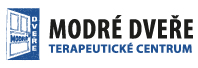 Terapeutické centrum Modré dveře, z.ú.Kontaktní osoba: PhDr. Kateřina SivekováTel. 728 071 075www.modredvere.czTisková zpráva Terapeutického centra Modré dveře, z.ú. ze dne 06.04.2017 	     	  
„Stát brání efektivnějšímu a levnějšímu poskytování sociálních služeb,“ upozornila prezidenta ředitelka neziskové organizace
Kostelec nad Č. l. – Sociální služby jsou dlouhodobě podfinancované a současná legislativa komplikuje práci jejím poskytovatelům. Prezidentu Miloši Zemanovi to dnes sdělila ředitelka neziskové organizace Terapeutické centrum Modré dveře (1) Kateřina Siveková při jeho návštěvě v sídle centra v Kostelci nad Černými lesy. Upozornila ho na nelogičnosti v zákonech, které např. požadují vykonávání péče v přirozeném prostředí klientů, zároveň na to ale neposkytují dostatečné prostředky. Návštěvy se zúčastnila i hejtmanka Středočeského kraje Jaroslava Pokorná Jermanová.„Dojíždění za klienty do jejich přirozeného prostředí je jeden z nejefektivnějších způsobů pomoci,“ říká Siveková. „Domov je pro ně bezpečným prostředím, kde se snáze navazuje kontakt, lidé se méně bojí a jsou vstřícnější. Klienti pracují se svými věcmi, svým prostorem, který dobře znají. Začlenění zpět do života je rychlejší a snazší pro ně i pro jejich okolí. Sousedé vidí, že není něco v pořádku, ale že je o klienta postaráno a pracuje se na zlepšení situace. I to pomáhá ke snadnějšímu začlenění. Ačkoliv je to pro stát nejlevnější varianta, platné zákony, ale především systém financování těchto služeb, nám neumožňuje takové služby poskytovat v dostatečné míře. Návštěvu prezidenta Zemana jsme vzali jako příležitost na toto téma upozornit,“ doplňuje Siveková. Siveková dále upozorňuje na fakt, že financování sociálních služeb je velmi netransparentní a složité. Stát nadměrně zatěžuje poskytovatele sociálních služeb byrokracií. „Namísto toho, abychom reagovali na navyšující se poptávku po našich službách přijetím dalších sociálních pracovníků a rozšířením naší kapacity, hledáme schopné administrativní síly, které se umí prokousat složitostí systému a pomohou nám sehnat peníze na dofinancování poskytování registrovaných základních sociálních služeb“ řekla Siveková.Prezident svými slovy podpořil myšlenku lepší komunikace mezi rezorty sociálním a zdravotním a vyzdvihl potřebu spolupráce na lokální úrovni a to včetně zapojení obcí do finanční podpory poskytovatelů sociálních služeb.S tím souhlasila i hejtmanka Středočeského kraje Jaroslava Pokorná Jermanová. Za její podpory přislíbila Jaroslava Němcová, radní Středočeského kraje pro oblast sociální, vznik pracovních skupin, které by měly předkládat návrhy změn v systému financování služeb a připravovat reálné kroky k propojení sociální a zdravotnické oblasti.                                                                                                                                                                                                                                                                                                                                                                                                                                                                                                                                                                                                                                                                                                                                                                                                                                                                                                                                                                                                                                                                                                                                                                                                                                                                                                                                                                                                                                                                                                                                                                                                                                                                                                                                                                                                                                                                                                                                                                                                                                                                                                                                                                                                                                                                                                                                                                                                                                                                                                                                                                                                                                                                                                                                                                                                                                                                                                                                                                                                                                                                                                                                                                                                                                                                                                                                                                                                                                                                                                                                                                                                                                                                                                                                                                                                                                                                                                                                                                                                                                                                                                                                                                                                                                                                                                                                                                                                                                                                                                                                                                                                                                                                                                                                                                                                                                                                                                                                                                                                                                                                                                                                                                                                                                                                                                                                                                                                                                                                                                                                                                                                                                                                                                                                                                                                                                                                                                                                                                                                                                                                                                                                                                                                                                                                                                                                                                                                                                                                                                                                                                                                                                                                                                                                                                                                                                                                                                                                                                                                                                                                                                                                                                                                                                                                                                                                                                                                                                                                                                                                                                                                                                                                                                                                                                                                                                                                                                                                                                                                                                                                                                                                                                                                                                                                                                                                                                                                                                                                                                                                                                                                                                                                                                                                                                                                                                                                                                                                                                                                                                                                                                                                                                                                                                                                                                                                                                                                                                                                                                                                                                                                                                                                                                                                                                                                                                                                                                                                                                                                                                                                                                                                                                                                                                                                                                                                                                                                                                                                                                                                                                                                                                                                                                                                                                                                                                                                                                                                                                                                                                                                                                                                                                                                                                                                                                                                                                                                                                                                                                                                                                                                                                                                                                                                                                                                                                                                                                                                                                                                                                                                                                                                                                                                                                                                                                                                                                                                                                                                                                                                                                                                                                                                                                                                                                                                                                                                                                                                                                                                                                                                                                                                                                                                                                                                                                                                                                                                                                                                                                                                                                                                                                                                                                                                                                                                                                                                                                                                                                                                                                                                                                                                                                                                                                                                                                                                                                                                                                                                                                                                                                                                                                                                                                                                                                                                                                                                                                                                                                                                                                                                                                                                                                                                                                                                                                                                                                                                                                                                                                                                                                                                                                                                                                                                                                                                                                                                                                                                                                                                                                                                                                                                                                                                                                                                                                                                                                                                                                                                                                                                                                                                                                                                                                                                                                                                                                                                                                                                                                                                                                                                                                                                                                                                                                                                                                                                                                                                                                                                                                                                                                                                                                                                                                                                                                                                                                                                                                                                                                                                                                                                                                                                                                                                                                                                                                                                                                                                                                                                                                                                                                                                                                                                                                                                                                                                                                                                                                                                                                                                                                                                                                                                                                                                                                                                                                                                                                                                                                                                                                                                                                                                                                                                                                                                                                                                                                                                                                                                                                                                                                                                                                                                                                                                                                                                                                                                                                                                                                                                                                                                                                                                                                                                                                                                                                                                                                                                                                                                                                                                                                                                                                                                                                                                                                                                                                                                                                                                                                                                                                                                                                                                                                                                                                                                                                                                                                                                                                                                                                                                                                                                                                                                                                                                                                                                                                                                                                                                                                                                                                                                                                                                                                                                                                                                                                                                                                                                                                                                                                                                                                                                                                                                                                                                                                                                                                                                                                                                                                                                                                                                                                                                                                                                                                                                                                                                                                                                                                                                                                                                                                                                                                                                                                                                                                                                                                                                                                                                                                                                                                                                                                                                                                                                                                                                                                                                                                                                                                                                                                                                                                                                                                                                                                                                                                                                                                                                                                                                                                                                                                                                                                                                                                                                                                                                                                                                                                                                                                                                                                                                                                                                                                                                                                                                                                                                                                                                                                                                                                                                                                                                                                                                                                                                                                                                                                                                                                                                                                                                                                                                                                                                                                                                                                                                                                                                                                                                                                                                                                                                                                                                                                                                                                                                                                                                                                                                                                                                                                                                                                                                                                                                                                                                                                                                                                                                                                                                                                                                                                                                                                                                                                                                                                                                                                                                                                                                                                                                                                                                                                                                                                                                                                                                                                                                                                                                                                                                                                                                                                                                                                                                                                                                                                                                                                                                                                                                                                                                                                                                                                                                                                                                                                                                                                                                                                                                                                                                                                                                                                                                                                                                                                                                                                                                                                                                                                                                                                                                                                                                                                                                                                                                                                                                                                                                                                                                                                                                                                                                                                                                                                                                                                                                                                                                                                                                                                                                                                                                                                                                                                                                                                                                                                                                                                                                                                                                                                                                                                                                                                                                                                                                                                                                                                                                                                                                                                                                                                                                                                                                                                                                                                                                                                                                                                                                                                                                                                                                                                                                                                                                                                                                                                                                                                                                                                                                                                                                                                                                                                                                                                                                                                                                                                                                                                                                                                                                                                                                                                                                                                                                                                                                                                                                                                                                                                                                                                                                                                                                                                                                                                                                                                                                                                                                                                                                                                                                                                                                                                                                                                                                                                                                                                                                                                                                                                                                                                                                                                                                                                                                                                                                                                                                                                                                                                                                                                                                                                                                                                                                                                                                                                                                                                                                                                                                                                                                                                                                                                                                                                                                                                                                                                                                                                                                                                                                                                                                                                                                                                                                                                                                                                                                                                                                                                                                                                                                                                                                                                                                                                                                                                                                                                                                                                                                                                                                                                                                                                                                                                                                                                                                                                                                                                                                                                                                                                                                                                                                                                                                                                                                                                                                                                                                                                                                                                                                                                                                                                                                                                                                                                                                                                                                                                                                                                                                                                                                                                                                                                                                                                                                                                                                                                                                                                                                                                                                                                                                                                                                                                                                                                                                                                                                                                                                                                                                                                                                                                                                                                                                                                                                                                                                                                                                                                                                                                                                                                                                                                                                                                                                                                                                                                                                                                                                                                                                                                                                                                                                                                                                                                                                                                                                                                                                                                                                                                                                                                                                                                                                                                                                                                                                                                                                                                                                                                                                                                                                                                                                                                                                                                                                                                                                                                                                                                                                                                                                                                                                                                                                                                                                                                                                                                                                                                                                                                                                                                                                                                                                                                                                                                                                                                                                                                                                                                                                                                                                                                                                                                                                                                                                                                                                                                                                                                                                                                                                                                                                                                                                          Odkazy:Terapeutické centrum Modré dveře vzniklo v roce 2011 po předchozí analýze potřebnosti péče o občany regionu východně za Prahou. Manželé Sivekovi (zakladatelé) tím reagovali na neexistenci podobného zařízení v regionu, které by poskytovalo krizovou pomoc všem občanům v krizi či sociální rehabilitaci nebo sociální aktivizaci osobám s duševním onemocněním. V současné chvíli je centrum jediným poskytovatelem krizové pomoci v okrese Praha-východ. Je průkopníkem reformy psychiatrické péče. Registrovanými službami sociálními a zdravotními propojuje potřebné oblasti péče především občanům se zdravotním postižením, ale i široké veřejnosti.